パソコン小話（２６７）2019/11/8Outlookメールの表示　その１：本文プレビューの有無Outlookメール（他のメールソフトでも同様）で、メールを起動させた時、以下のように表示が切り替えできます。①メールの一覧だけを表示させる（プレビュー無し）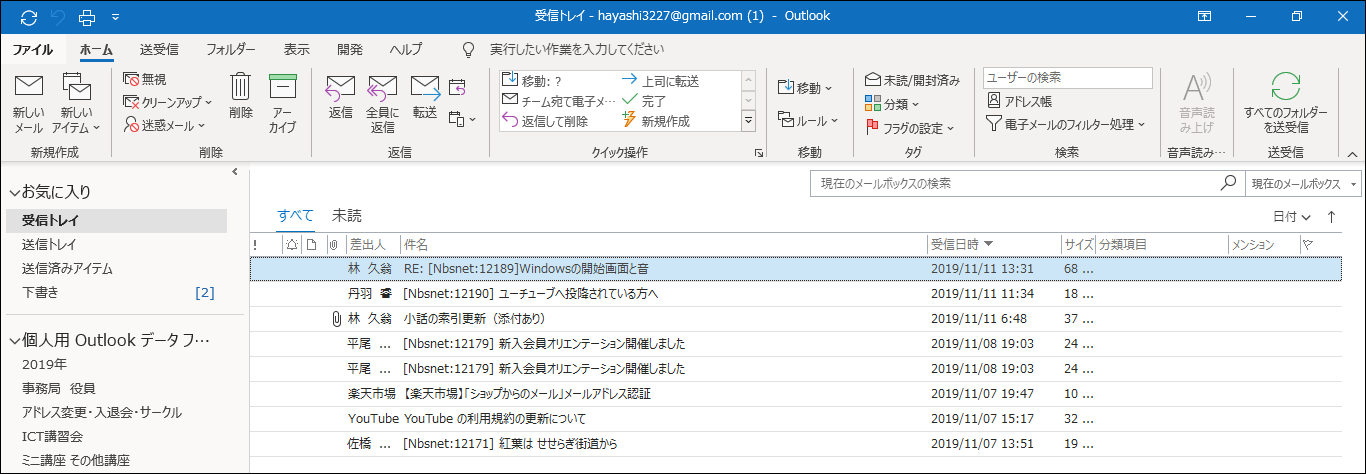 ②メール本文を常に表示させる（プレビュー有り）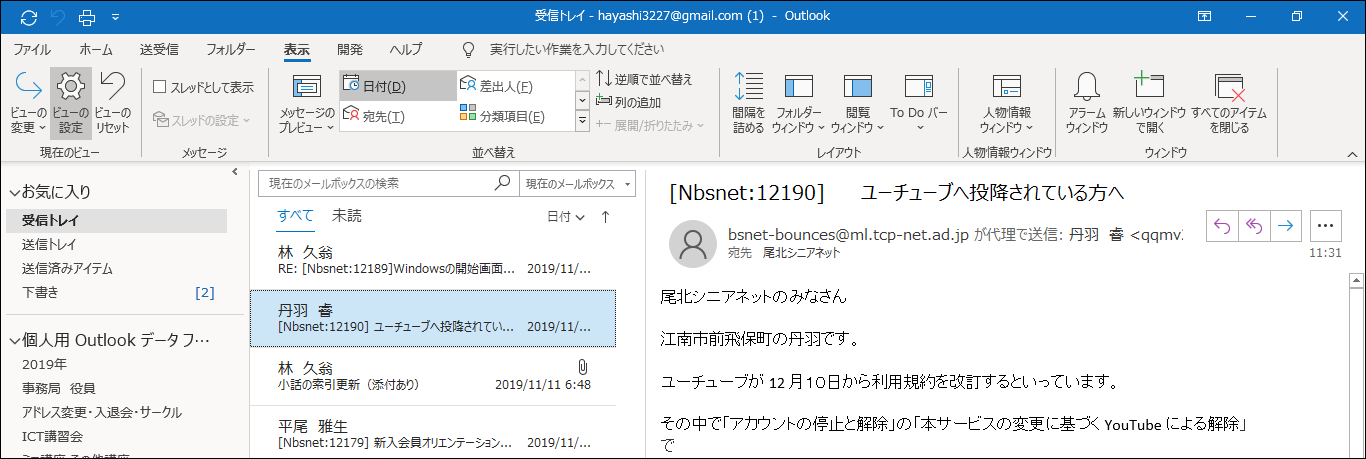 プレビュー無しに切り替える１．Outlookメール起動　→　表示　→　閲覧ウィンドウ　→　オフ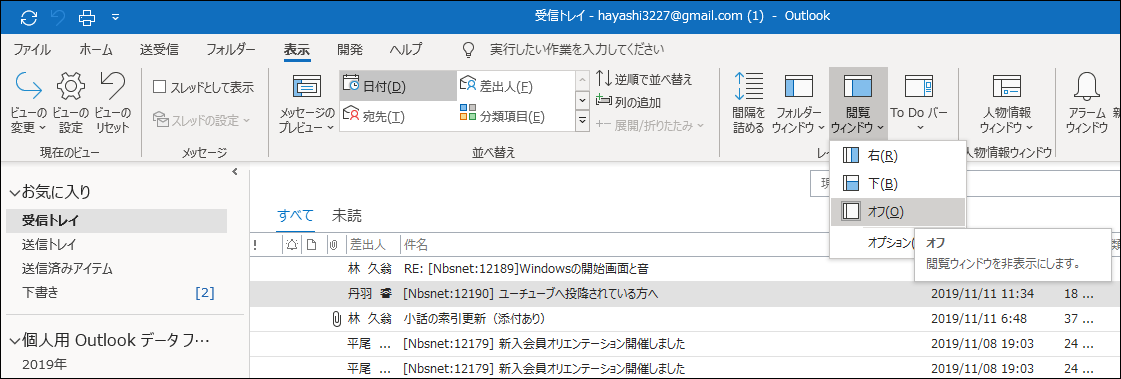 　　これで、メールの一覧のみ表示されました。メールを見る時は、ダブルクリックして見ます。プレビュー有りに切り替える（例として、右側に本文を表示）1．Outlookメールを起動　→　表示　→　閲覧ウィンドウ　→　右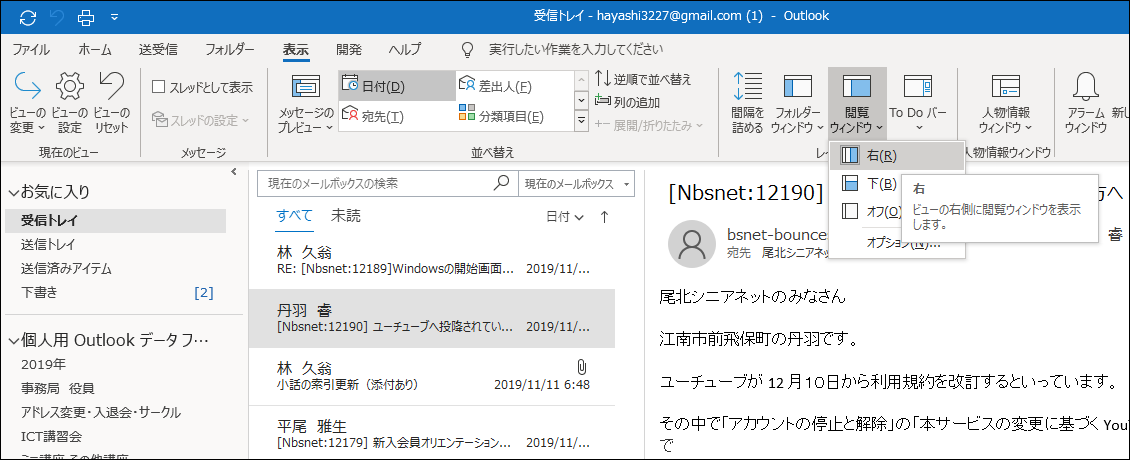 　　これで、メールの本文が表示されました。直ぐに見ることが出来ます。Windows Liveメールも、ほぼ同様な操作で表示を切り替えることが出来ます。※プレビュ－の無しは、見覚えのないメールを自動的に開かないという　メリットがあります。　ただ、通常にOutlookメールを使い始めると、初期のままではプレビュー有りとなっています。　安全を考慮して、プレビューオフにするも良し、使い勝ってが良いプレビューオンにして使っても良いでしょう。私は、昔からプレビューオンです以上